ՈՐՈՇՈՒՄ N 55-Ա30 ՀՈՒՆԻՍԻ 2020թ.ԿԱՊԱՆ  ՀԱՄԱՅՆՔԻ ԱՎԱԳԱՆՈՒ 2020 ԹՎԱԿԱՆԻ ՀՈՒՆԻՍԻ 30-Ի   ԹԻՎ  5  ԱՐՏԱՀԵՐԹ ՆԻՍՏԻ ՕՐԱԿԱՐԳԸ ՀԱՍՏԱՏԵԼՈՒ ՄԱՍԻՆՂեկավարվելով «Տեղական ինքնակառավարման մասին» Հայաստանի Հանրապետության օրենքի 14-րդ և 17-րդ հոդվածներով և հաշվի առնելով համայնքի ղեկավարի առաջարկությունը նիստի օրակարգը հաստատելու մասին, համայնքի ավագանին    որոշում  է.Հաստատել Կապան համայնքի ավագանու 2020 թվականի հունիսի 30-ի թիվ 5  արտահերթ  նիստի օրակարգը.Կապան համայնքի ավագանու 2019 թվականի դեկտեմբերի 26-ի թիվ 129-Ն որոշման մեջ փոփոխություններ և լրացումներ կատարելու մասինՀամայնքի սեփականություն համարվող գույքի գույքագրման փաստաթղթերում կատարված փոփոխությունները հաստատելու մասին Հայաստանի Հանրապետության Սյունիքի մարզի Կապան համայնքի ավագանու 2020 թվականի փետրվարի 14-ի N 14-Ա որոշման մեջ փոփոխություն կատարելու մասինԿապան համայնքի վարչական տարածքում, պետական սեփականություն հանդիսացող, Կապան համայնքի Նորաշենիկ գյուղի Հասար 4/2 հասցեում գտնվող «արդյունաբերության, ընդերքօգտագործման և այլ արտադրական նշանակության» կատեգորիայի «արդյունաբերական օբյեկտներ» գործառնական նշանակության   39.9287 հա հողամասը «Զանգեզուրի պղնձամոլիբդենային կոմբինատ» ՓԲ ընկերությանը  սահմանափակ օգտվելու իրավունքով /սերվիտուտ/ տրամադրելու  համաձայնություն տալու մասինՀողամասի նպատակային նշանակության  փոփոխության նպատակով Հայաստանի Հանրապետության Սյունիքի մարզի Կապան համայնքի Ներքին Խոտանան գյուղի հողերի օգտագործման ժամանակավոր սխեմայում նախատեսվող փոփոխությանը  հավանություն տալու մասինԿապան համայնքի վարչական սահմաններում գտնվող, որպես «անհայտ» քաղաքացիների սեփականություն փոխանցված հողամասերը համայնքային սեփականություն ճանաչելու մասինՍյունիքի մարզի Կապան համայնքի /բնակավայրի/ գլխավոր հատակագծում փոփոխություն կատարելու և համայնքի վարչական սահմաններում գտնվող հատուկ նշանակության հողերից 0.35 հա հողամասի նպատակային նշանակությունը փոխելու մասինՍյունիքի մարզի Կապան համայնքի Կապան քաղաքի գլխավոր հատակագծին համապատասխան արդյունաբերության, ընդերքօգտագործման և այլ արտադրական նշանակության օբյեկտների հողերից 0.27769 հա հողամասի նպատակային նշանակությունը փոխելու մասինՀայաստանի Հանրապետության Սյունիքի մարզի Կապան համայնքի Կապան քաղաքի Բաղաբերդ թաղամասի թիվ 9/66/1 հասցեում գտնվող համայնքային սեփականություն հանդիսացող հողամասը  ուղղակի վաճառքի միջոցով Հայկ Անդրյանին և Աստինե Բալասանյանին օտարելու մասինԿապան համայնքի վարչական տարածքում՝ Ներքին Հանդ գյուղում  գտնվող, համայնքային  սեփականություն  հանդիսացող  գյուղատնտեսական նշանակության հողամասերը վարձակալության իրավունքով մրցույթով  օգտագործման տրամադրելու  մասինՀՀ Սյունիքի մարզի Կապան  համայնքի ավագանու 2019 թվականի հոկտեմբերի  08-ի թիվ  94-Ա որոշման մեջ փոփոխություն կատարելու մասին Կապան համայնքի վարչական տարածքում՝ Ուժանիս գյուղում  գտնվող, համայնքային  սեփականություն  հանդիսացող գյուղատնտեսական նշանակության հողամասերը վարձակալության իրավունքով մրցույթով  օգտագործման տրամադրելու  մասին Կապան համայնքի վարչական տարածքում՝ Շիկահող գյուղում գտնվող, համայնքային  սեփականություն  հանդիսացող  գյուղատնտեսական նշանակության հողամասերը վարձակալության իրավունքով մրցույթով  օգտագործման տրամադրելու  մասին Կապան համայնքի վարչական տարածքում՝ Եղվարդ գյուղում գտնվող, համայնքային  սեփականություն  հանդիսացող  գյուղատնտեսական նշանակության հողամասերը վարձակալության իրավունքով մրցույթով  օգտագործման տրամադրելու  մասին Կապան համայնքի վարչական տարածքում՝ Սյունիք գյուղում գտնվող, համայնքային  սեփականություն  հանդիսացող  գյուղատնտեսական նշանակության հողամասը  աճուրդային կարգով օտարելու մասին Կապան համայնքի վարչական տարածքում՝ Չափնի գյուղում գտնվող, համայնքային  սեփականություն  հանդիսացող  գյուղատնտեսական նշանակության հողամասերը  աճուրդային կարգով օտարելու  մասին Կապան համայնքի վարչական տարածքում՝ Չափնի գյուղում  գտնվող, համայնքային  սեփականություն  հանդիսացող  գյուղատնտեսական նշանակության հողամասերը վարձակալության իրավունքով մրցույթով  օգտագործման տրամադրելու  մասին Հողամասի  նպատակային նշանակության  փոփոխության նպատակով Հայաստանի Հանրապետության Սյունիքի մարզի Կապան համայնքի Սյունիք գյուղի հողերի օգտագործման ժամանակավոր սխեմայում նախատեսվող փոփոխությանը  հավանություն տալու մասին Սյունիքի մարզի Կապան համայնքի Կապան քաղաքի գլխավոր հատակագծին համապատասխան ջրային նշանակության հողերից 0.0226 հա հողամասի նպատակային նշանակությունը փոխելու մասինԿապան համայնքի վարչական տարածքում, համայնքային  սեփականություն  հանդիսացող,  բնակավայրերի նշանակության հասարակական   կառուցապատման 0.02 հա հողամասերը աճուրդով վաճառելու  մասինԿապան համայնքի վարչական տարածքում՝ Ձորք թաղամասի թիվ 22 հասցեում գտնվող, պետական  սեփականություն  հանդիսացող,  ՀՀ  արտակարգ իրավիճակների նախարարության  փրկարար ծառայությանը պատկանող  պահեստների սպասարկման  բնակավայրերի նպատակային նշանակության հասարակական կառուցապատման 0.43633 հա  հողամասը  Հայաստանի Հանրապետությանը սեփականության  իրավունքով անհատույց տրամադրելու  մասինՍյունիքի մարզի Կապան  համայնքի ավագանու 2019 թվականի դեկտեմբերի 05-ի  N 120-Ա  և  2020 թվականի փետրվարի 14-ի N 21-Ա որոշումների մեջ փոփոխություններ կատարելու մասինՀայաստանի Հանրապետության Սյունիքի մարզի Կապան համայնքի սեփականություն հանդիսացող տրանսպորտային միջոցը և աղբարկղները  «Կապանի կոմունալ ծառայություն» համայնքային ոչ առևտրային կազմակերպությանը անհատույց սեփականության իրավունքով հանձնելու մասինՀամայնքի սեփականություն հանդիսացող գույքը՝ Կապան համայնքի Անտառաշատ գյուղի  2-րդ  փողոցի թիվ 33/1 հասցեում գտնվող 140.6 քառ.մ անավարտ անասնաշենքը 0.01413 հա սպասարկման հողամասով հրապարակային սակարկություններով օտարելու մասինՀայաստանի Հանրապետության Սյունիքի մարզի Կապան համայնքի սեփականություն հանդիսացող անշարժ գույքը անհատույց օգտագործման իրավունքով տրամադրելու մասինԿողմ( 9 )`  ԱՆՏՈՆՅԱՆ ԱՐԵՆ                                  ՀԱՐՈՒԹՅՈՒՆՅԱՆ ՀԱՅԿ          ԱՍՐՅԱՆ ՎԱՉԵ				       ՄԵՍՐՈՊՅԱՆ ՆԱՊՈԼԵՈՆ	  ԴԱՎԹՅԱՆ ՆԱՐԵԿ                                 ՄԿՐՏՉՅԱՆ ԱՐԱ	   ԿՈՍՏԱՆԴՅԱՆ ԻՎԱՆ                             ՄՈՎՍԻՍՅԱՆ ԺԱՆ  ՀԱՐՈՒԹՅՈՒՆՅԱՆ ԿԱՄՈ                                             Դեմ ( 0 )Ձեռնպահ ( 0 )                   ՀԱՄԱՅՆՔԻ ՂԵԿԱՎԱՐ   		           ԳԵՎՈՐԳ ՓԱՐՍՅԱՆ2020թ. հունիսի 30ք. Կապան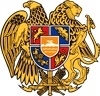 ՀԱՅԱՍՏԱՆԻ ՀԱՆՐԱՊԵՏՈՒԹՅՈՒՆ
ՍՅՈՒՆԻՔԻ ՄԱՐԶ
ԿԱՊԱՆ  ՀԱՄԱՅՆՔԻ  ԱՎԱԳԱՆԻ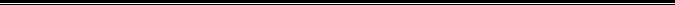 